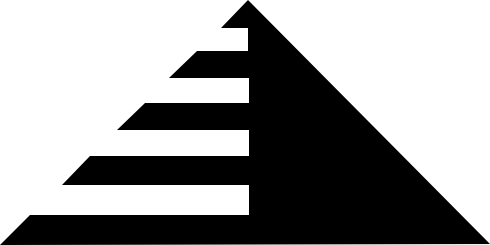 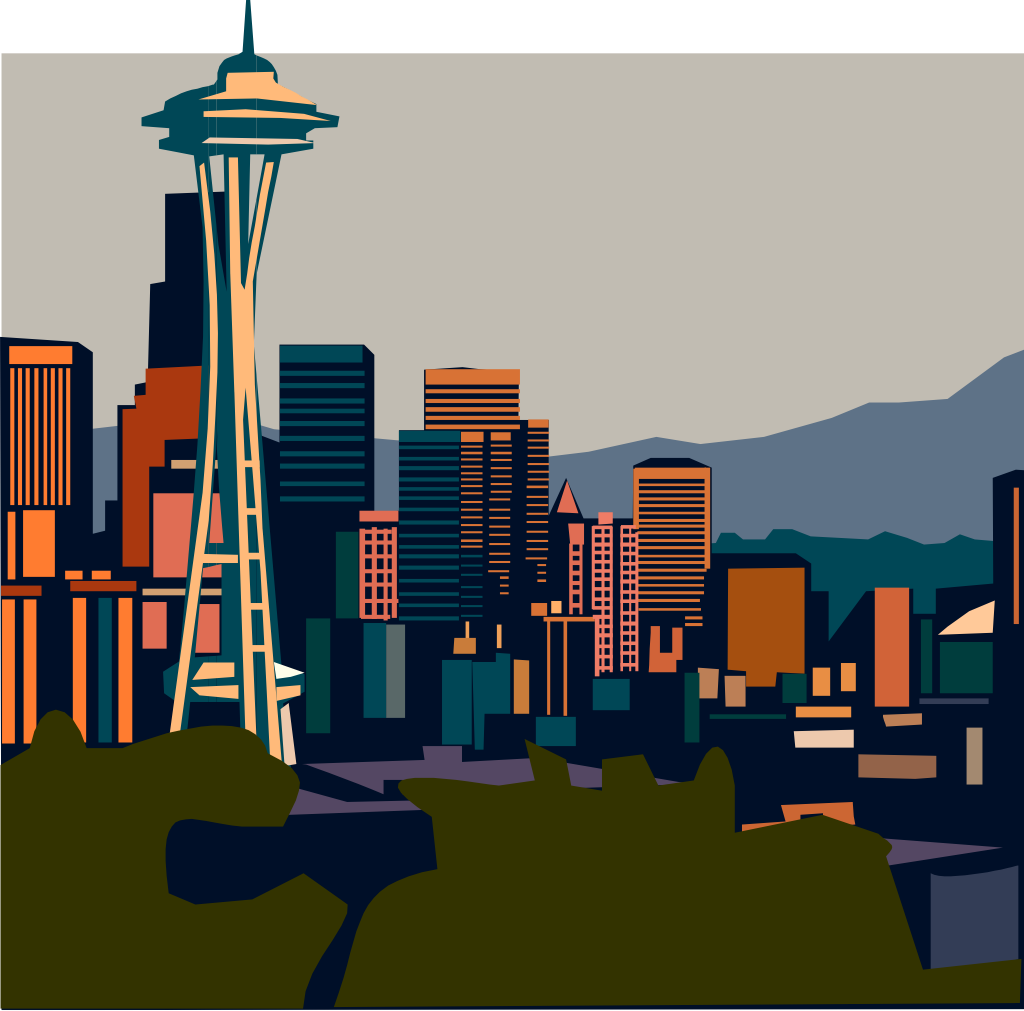 Please mail you payment ASAP!